All Councillors are summoned to the Parish Council Meeting on Wednesday, 21st of February 2024 at 19:00 - NL Community Centre.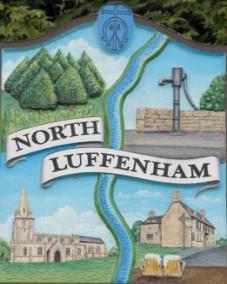 Agenda17/24 Apologies18/24 Declarations of Interest19/24 Public Forum	20/24 To approve and sign Minutes as follows: Parish Council meeting 24th of January 2024 [Document]21/24 Ward Report 22/24 Chairman’s Report 23/24 Correspondence Application for memorial tree and bench. Broken BinTidying up of village spacesDefib Fund PayrollJetties Street LightingBluestone (Pilton Solar Farm)Grant for PCC24/24 Finance Report: To receive, consider and approve the Finance Report [Document]:To approve the following payments:  Clerk’s Salary – £755.74 (£604.54 Net and 151.20 HMRC) Zen – £42.0025/24 Planning - Cllr Burrows26/24 To receive and consider the report from the Community Centre Management Committee – Cllr Cade27/24 To receive and consider the report from the CIL Group – Cllr Burrows28/24 Community Service Award     29/24 Date of next meeting: 20th March 2024Jadene Bale, Parish Clerk